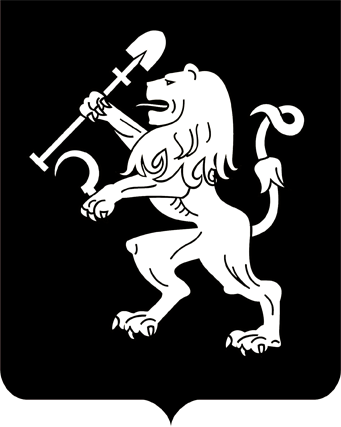 АДМИНИСТРАЦИЯ ГОРОДА КРАСНОЯРСКАРАСПОРЯЖЕНИЕО внесении изменений в распоряжение администрации городаот 25.09.2015 № 337-рВ целях приведения правового акта города в соответствие с Законом Красноярского края от 21.04.2011 № 12-5794 «Об обеспечении беспрепятственного доступа маломобильных граждан к жилым помещениям и общему имуществу в многоквартирном доме, объектам социальной, инженерной и транспортной инфраструктур и предоставляемым             в них услугам, беспрепятственного пользования средствами связи и информации в Красноярском крае», постановлением администрации города от 14.11.2019 № 867 «Об утверждении муниципальной программы «Развитие образования в городе Красноярске» на 2020 год и плановый период 2021–2022», руководствуясь статьями 41, 58, 59 Устава города Красноярска:1. Внести в распоряжение администрации города от 25.09.2015                № 337-р «Об утверждении Административного регламента предоставления муниципальной услуги по принятию решения о предоставлении ежемесячной денежной выплаты родителям (законным представителям) детей, поставленных на учет для определения в муниципальные дошкольные образовательные организации не позднее 31.03.2017 и снятых по заявлению родителей (законных представителей) с учета» следующие изменения:1) в наименовании, пункте 1 распоряжения слова «не позднее 31.03.2017» заменить словами «не позднее 31.03.2018»;2) в приложении к распоряжению (далее – Регламент):в наименовании, абзаце первом пункта 2, абзаце первом пункта 7, абзаце четвертом пункта 15 слова «не позднее 31.03.2017» заменить словами «не позднее 31.03.2018»;в пункте 1:в абзаце первом слова «не позднее 31.03.2017» заменить словами «не позднее 31.03.2018»; абзац второй изложить в следующей редакции:«Предоставление ежемесячной денежной выплаты осуществляется муниципальным казенным учреждением «Центр предоставления мер социальной поддержки жителям города Красноярска» (далее – МКУ).»;в пункте 3:в абзаце первом слова «главное управление социальной защиты населения администрации города Красноярска (далее – Главное управление) или в управления социальной защиты населения администраций районов в городе Красноярске (далее – Управления)» заменить словами «управление социальной защиты населения администрации города Красноярска (далее – Управление) или в МКУ»;в абзаце втором слова «Главного управления и Управлений» заменить словами «Управления и МКУ»;в пункте 4:в абзацах первом, девятнадцатом слова «Главного управления или Управления» заменить словами «Управления или МКУ»;в абзацах третьем – пятом, десятом, двадцатом, двадцать первом слова «Главное управление, Управление» в соответствующем падеже заменить словами «Управление, МКУ» в соответствующем падеже;в абзаце восемнадцатом слова «Главного управления либо Управления» заменить словами «Управления либо МКУ»;в пункте 5 слова «Главном управлении или Управлении» заменить словами «Управлении или МКУ»;в абзаце первом пункта 6 слово «Управлениях» заменить словом «МКУ»;в абзаце втором пункта 7 цифры «01/02/028» заменить цифрами «01/02/032»;в пункте 8 слова «осуществляют Управления» заменить словами «осуществляет МКУ»;пункт 11 изложить в следующей редакции:«11. Предоставление муниципальной услуги осуществляется в соответствии с:Конституцией Российской Федерации;Федеральным законом от 06.10.2003 № 131-ФЗ «Об общих принципах организации местного самоуправления в Российской Федерации»;Федеральным законом от 02.05.2006 № 59-ФЗ «О порядке рассмотрения обращений граждан Российской Федерации»;Федеральным законом от 27.07.2006 № 152-ФЗ «О персональных данных»;Федеральным законом от 09.02.2009 № 8-ФЗ «Об обеспечении доступа к информации о деятельности государственных органов и органов местного самоуправления»;Федеральным законом от 27.07.2010 № 210-ФЗ «Об организации предоставления государственных и муниципальных услуг» (далее –                  Закон);Уставом города Красноярска;решением Красноярского городского Совета депутатов                     от 20.11.2007 № В-357 «О дополнительных мерах социальной поддержки и социальной помощи для отдельных категорий граждан»;решением Красноярского городского Совета депутатов                       от 09.06.2015 № 8-112 «Об установлении дополнительной меры социальной поддержки в виде ежемесячной денежной выплаты отдельной категории граждан»;постановлением администрации города от 05.08.2015 № 520                   «Об утверждении Положения о порядке предоставления дополнительной меры социальной поддержки в виде ежемесячной денежной выплаты родителям (законным представителям) детей, поставленных на учет для определения в муниципальные дошкольные образовательные организации не позднее 31.03.2018 и снятых по заявлению родителей          (законных представителей) с учета»;постановлением администрации города от 31.05.2013 № 252           «Об утверждении перечня муниципальных услуг, предоставляемых                 в многофункциональных центрах»;постановлением администрации города от 14.11.2019 № 867               «Об утверждении муниципальной программы «Развитие образования             в городе Красноярске» на 2020 год и плановый период 2021–2022»;распоряжением администрации города от 16.10.2017 № 295-р               «Об утверждении Регламента осуществления контроля за предоставлением муниципальных услуг в органах администрации города, предоставляющих муниципальные услуги»;распоряжением администрации города от 13.11.2019 № 370-р               «Об утверждении Положения об управлении социальной защиты населения администрации города Красноярска»;распоряжением администрации города от 19.12.2019 № 28-соц            «Об утверждении форм заявлений, подаваемых в МКУ «Центр предоставления мер социальной поддержки жителям города Красноярска».»;в пункте 12:в абзаце первом слова «по форме согласно приложению 2 к настоящему Регламенту» заменить словами «по форме, установленной приложением 6 к распоряжению администрации города от 19.12.2019           № 28-соц «Об утверждении форм заявлений, подаваемых в МКУ «Центр предоставления мер социальной поддержки жителям города Красноярска»;в абзаце десятом слово «Управлением» заменить словом «МКУ»;в абзаце третьем пункта 13, абзаце пятом пункта 15, абзацах                третьем – шестом пункта 18, абзаце втором пункта 19, абзацах первом, третьем пункта 21, абзацах втором, шестом, седьмом пункта 22, подпункте 1, абзацах первом, четвертом подпункта 2, абзацах втором, четвертом подпункта 3 пункта 24, подпункте 3, абзаце втором подпункта 4 пункта 25, абзацах втором – четвертом подпункта 3, абзаце первом  подпункта 4 пункта 26, пунктах 27, 28, абзаце первом пункта 29 слово «Управление» в соответствующем числе и падеже заменить словом «МКУ»;абзац второй пункта 21 изложить в следующей редакции:«При наличии на территории, прилегающей к местонахождению МКУ, парковок общего пользования выделяется не менее 10 процентов мест (но не менее одного места) для бесплатной парковки предусмотренных федеральным законодательством транспортных средств, управляемых инвалидами, и транспортных средств, перевозящих таких инвалидов и (или) детей-инвалидов. Указанные места для парковки обозначаются специальным знаком и разметкой на дорожном покрытии и располагаются на наименьшем возможном расстоянии от входа в здание (но не более 50 метров).»;абзац двенадцатый пункта 22.1 изложить в следующей редакции:«досудебное (внесудебное) обжалование решений и действий (бездействия) МКУ, должностного лица МКУ либо специалиста                    на едином портале государственных и муниципальных услуг, Портале, Сайте.»;в пункте 24:абзац второй подпункта 2 исключить;в абзаце первом подпункта 3 слова «и выдает расписку-уведомление» исключить;в пункте 30:абзац первый изложить в следующей редакции:«30. Плановые проверки проводятся не чаще чем один раз в два года заместителями руководителя МКУ, Управления, курирующими соответствующее направление деятельности МКУ, совместно с начальниками отделов Управления, курирующими соответствующее направление деятельности МКУ, и начальниками отделов МКУ, предоставляющих муниципальную услугу.»;в абзаце втором слово «Управления» заменить словом «МКУ»;в абзаце пятом слова «Управления, Главного управления» заменить словами «Управления, МКУ»;в пункте 31 слова «Управление, Главное управление» заменить словами «Управление, МКУ»;в пункте 32:абзацы первый – третий изложить в следующей редакции:«32. Заявитель имеет право на обжалование решений и действий (бездействия) МКУ, должностных лиц либо специалистов МКУ, многофункционального центра, работника многофункционального центра,               а также организаций, указанных в части 1.1 статьи 16 Закона, или их работников в досудебном (внесудебном) порядке.В досудебном (внесудебном) порядке решения и действия (бездействие) должностных лиц, специалистов МКУ обжалуются в порядке подчиненности руководителю МКУ.Жалоба на решение и действие (бездействие) руководителя (заместителя руководителя) МКУ подается в порядке подчиненности на имя руководителя Управления.»;в абзацах четвертом – шестом слова «Главного управления» заменить словом «Управления»;абзац третий пункта 33 изложить в следующей редакции:«Жалоба на решения и действия (бездействие) МКУ, должностного лица МКУ, специалиста МКУ, руководителя МКУ может быть направлена по почте, через многофункциональный центр, с использованием информационно-телекоммуникационной сети Интернет, Сайта, единого портала государственных и муниципальных услуг либо Портала, а также может быть принята при личном приеме заявителя.»;в пункте 37 слова «Руководитель Управления» заменить словами «Руководитель Управления, МКУ»;3) приложение 2 к Регламенту признать утратившим силу;4) в нумерационном заголовке, наименовании приложения 3                  к Регламенту, нумерационном заголовке, абзаце двенадцатом приложения 4 к Регламенту слова «не позднее 31.03.2017» заменить словами  «не позднее 31.03.2018»;5) приложение 5 к Регламенту изложить в редакции согласно приложению к настоящему распоряжению.2. Настоящее распоряжение опубликовать в газете «Городские  новости» и разместить на официальном сайте администрации города.3. Распоряжение вступает в силу со дня его официального опубликования, за исключением абзаца сорокового подпункта 2 пункта 1.            Абзац сороковой подпункта 2 пункта 1 настоящего распоряжения вступает в силу с 01.07.2020. Глава города                                                                                 С.В. ЕреминПриложение к распоряжениюадминистрации городаот_____________№_________«Приложение 5 к Административному регламенту предоставления муниципальной услуги по принятию решения о предоставлении ежемесячной денежной выплаты родителям (законным представителям) детей, поставленных на учет для определения в муниципальные дошкольные образовательные организации не позднее 31.03.2018 и снятых по заявлению родителей (законных представителей) с учетаТЕХНОЛОГИЧЕСКАЯ СХЕМАРаздел 1. Общие сведения о муниципальной услугеРаздел 2. Общие сведения о муниципальной услугеРаздел 3. Сведения о заявителях муниципальной услугиРаздел 4. Документы, представляемые заявителем для получения муниципальной услугиРаздел 5. Документы и сведения, получаемые посредством межведомственного информационного взаимодействияРаздел 6. Результат муниципальной услугиРаздел 7. Технологические процессы предоставления муниципальной услугиРаздел 8. Особенности предоставления муниципальной услуги в электронной форме31.03.2020№ 112-р№ п/пПараметрЗначение параметра/состояние1231Наименование органа, предоставляющего муниципальную услугумуниципальное казенное учреждение «Центр предоставления мер социальной поддержки жителям города Красноярска» (далее – МКУ)2Номер услуги в федеральном реестре государственных и муниципальных услуг24000000100011608613Полное наименование муниципальной услугипринятие решения о предоставлении ежемесячной денежной выплаты родителям (законным представителям) детей, поставленных на учет для определения в муниципальные дошкольные образовательные организации не позднее 31.03.2018 и снятых по заявлению родителей (законных представителей) с учета4Краткое наименованиемуниципальной услугипринятие решения о предоставлении ежемесячной денежной выплаты родителям (законным представителям) детей, поставленных на учет для определения в муниципальные дошкольные образовательные организации не позднее 31.03.2018 и снятых по заявлению родителей (законных представителей) с учета5Административный регламент предоставления муниципальной услугираспоряжение администрации города от 25.09.2015 № 337-р «Об утверждении Административного регламента предоставления муниципальной услуги по принятию решения о предоставлении ежемесячной денежной выплаты родителям (законным представителям) детей, поставленных на учет для определения в муниципальные дошкольные образовательные организации не позднее 31.03.2018 и снятых по заявлению родителей (законных представителей) с учета» (далее – Регламент)6Перечень подуслугнет7Способы оценки качества предоставления муниципальной услугирегиональный портал государственных и муниципальных услуг: www.gosuslugi.krskstate.ru (далее – Портал)7Способы оценки качества предоставления муниципальной услугиофициальный сайт администрации города Красноярска: www.admkrsk.ru (далее – Сайт)Срок предоставления услуги в зависимости от условийСрок предоставления услуги в зависимости от условийОснования для отказа в приеме документовОснования для отказа в предоставлении услугиОснования приостановления предоставления услугиСрок приостановления предоставления услугиПлата за предоставление услугиПлата за предоставление услугиПлата за предоставление услугиСпособ обращения за получением услугиСпособ получения результата услугипри подаче заявления по месту жительства (местонахождению юридического лица)при подаче заявления не по месту жительства (местонахождению юридического лица)Основания для отказа в приеме документовОснования для отказа в предоставлении услугиОснования приостановления предоставления услугиСрок приостановления предоставления услугиналичие платы (государственной пошлины)реквизиты нормативного правового акта, являющегося основанием для взимания платы (государственной пошлины)КБК для взимания платы (государственной пошлины), в том числе через МФЦСпособ обращения за получением услугиСпособ получения результата услуги123456789101120 рабочих дней-нет1) отсутствие у заявителя права на получение ежемесячной денежной выплаты в соответствии с решением Красноярского городского Совета депутатов от 09.06.2015 № 8-112 «Об установлении дополнительной меры социальной поддержки в виде ежемесячной денежной выплаты отдельной категории граждан», постановлением администрации города от 05.08.2015 № 520 «Об утверждении Положения о порядке предоставления дополнительной меры социальной поддержки в виде ежемесячной денежной выплаты родителям (законным представителям) детей, поставленных на учет для определения в муниципальные дошкольные образовательные организации не позднее 31.03.2018 и снятых по заявлению родителей (законных представителей) с учета»;2) отсутствие у заявителя документов, необходимых для предоставления ежемесячной денежной выплаты в соответствии с пунктом 12 Регламента, за исключением документов, которые запрашиваются МКУ самостоятельно в порядке межведомственного информационного взаимодействия;3) представление заявителем заведомо ложной информации или недостоверных сведений, документов;4) предоставление документов, имеющих подчистки, приписки, исправления, зачеркнутые слова (цифры), а также предоставлениедокументов, указанных в пункте 12 Регламента, не заверенных организацией, выдавшей соответствующие документы, или нотариально, или без предъявления оригиналовнет-нет--личное обращение в МФЦ;Сайтпочтовая связь;в МФЦ на бумажном носителе, полученном из МКУ;через «Личный кабинет» на Сайте№ п/пКатегория лиц, имеющих право на получение услугиДокумент, подтверждающий право заявителя соответствующей категории на получение услугиУстановленные требования к документу, подтверждающему право заявителя соответствующей категории на получение услугиНаличие возможности подачи заявления о предоставлении услуги представителями заявителяИсчерпывающий перечень лиц, имеющих право на подачу заявления о предоставлении услуги от имени заявителяНаименование документа, подтверждающего право подачи заявления о предоставлении услуги от имени заявителяУстановленные требования к документу, подтверждающему право подачи заявления о предоставлении услуги от имени заявителя123456781Граждане Российской Федерации, зарегистрированные в установленном порядке по месту жительства или по месту пребывания на территории города Красноярска, – родители (законные представители) детей, поставленных на учет для определения в муниципальные дошкольные образовательные организации не позднее 31.03.2018 и снятых по заявлению родителей (законных представителей) с учетадокумент, удостоверяющий личность;талон-подтверж-дение о снятии с учета для определения в муниципальные дошкольные образовательные организации города в целях получения выплатыдокумент должен быть действительным на дату обращения за предоставлением услуги, не должен содержать подписки, подчистки, зачеркнутые слова и другие исправления, иметь повреждения, наличие которых позволяет неоднозначно истолковать его содержаниедазаконный представительсудебное решение, вступившее в законную силудокументы, подтверждающие право подачи заявления от имени заявителя, должны содержать подписи должностного лица, подготовившего документ, дату составления документа, печать организации, выдавшей документ, а также сведения, подтверждающие наличие права представителя заявителя на подачу заявления от имени заявителя.Документы должны быть действительными на дату обращения за предоставлением услуги, не должны содержать подписок, подчисток, зачеркнутых слов и других исправлений, иметь повреждений, наличие которых позволяет неоднозначно истолковать их содержание1Граждане Российской Федерации, зарегистрированные в установленном порядке по месту жительства или по месту пребывания на территории города Красноярска, – родители (законные представители) детей, поставленных на учет для определения в муниципальные дошкольные образовательные организации не позднее 31.03.2018 и снятых по заявлению родителей (законных представителей) с учетадокумент, удостоверяющий личность;талон-подтверж-дение о снятии с учета для определения в муниципальные дошкольные образовательные организации города в целях получения выплатыдокумент должен быть действительным на дату обращения за предоставлением услуги, не должен содержать подписки, подчистки, зачеркнутые слова и другие исправления, иметь повреждения, наличие которых позволяет неоднозначно истолковать его содержаниедауполномоченный представитель по доверенностидоверенность, оформленная в соответствии с действующим законодательством и подтверждающая наличие у представителя права действовать от лица заявителя и определяющая условия и границы реализации права на получение услугидокументы, подтверждающие право подачи заявления от имени заявителя, должны содержать подписи должностного лица, подготовившего документ, дату составления документа, печать организации, выдавшей документ, а также сведения, подтверждающие наличие права представителя заявителя на подачу заявления от имени заявителя.Документы должны быть действительными на дату обращения за предоставлением услуги, не должны содержать подписок, подчисток, зачеркнутых слов и других исправлений, иметь повреждений, наличие которых позволяет неоднозначно истолковать их содержание№ п/пКатегория документаНаименование документов, которые представляет заявитель для получения услугиКоличество необходимых экземпляров документас указанием «подлинник (копия)»Условие представления документаУстановленные требования к документуФорма (шаблон) документаОбразец документа (заполнения документа)123456781ЗаявлениеЗаявление о предоставлении муниципальной услуги по установленной форме1 экземпляр, оригиналнетсведения заявления подтверждаются подписью лица, подающего заявление, с проставлением даты подачи заявления. В случае подачи заявления лицом, имеющим право на получение услуги через законного или уполномоченного представителя, сведения, указанные в заявлении, подтверждаются подписью законного или уполномоченного представителя с проставлением даты подачи заявления.Заявление заполняется на русском языке машинописным или ручным способом (синими или черными чернилами). Записи заполняются разборчиво, без исправлений, сокращений и аббревиатур. Все требуемые реквизиты заявления заполняются полностью. Сведения, указанные в заявлении, не должны расходиться или противоречить прилагаемым к заявлениюдокументамприложение 6 к распоряжению администрации города от 19.12.2019 № 28-соц «Об утверждении форм заявлений, подаваемых в МКУ «Центр предоставления мер социальной поддержки жителям города Красноярска»-2Документ, удостоверяющий личностьпаспорт гражданина Российской Федерации;иные выдаваемые в установленном порядке документы, удостоверяющие личность гражданина1 экземпляр, подлинник и копия (сверка копии с оригиналом и возврат заявителю подлинника)для лиц, достигших возраста 18 леткопии листов 2–12 паспорта.Документ должен быть действительным на дату обращения за предоставлением услуги, не должен содержать подписки, подчистки, зачеркнутые слова и другие исправления, иметь повреждения, наличие которых позволяет неоднозначно истолковать его содержание--3Документ, подтверждающий полномочия представителя заявителядоверенность1 экземпляр, подлинник и копия (сверка копии с оригиналом и возврат заявителю подлинника)при обращении с заявлением уполномоченного представителя заявителядокумент должен быть оформлен в соответствии с действующим законодательством--3Документ, подтверждающий полномочия представителя заявителясудебное решение, вступившее в законную силу1 экземпляр, подлинник и копия (сверка копии с оригиналом и возврат заявителю подлинника)при обращении с заявлением законного представителядокумент должен быть оформлен в соответствии с действующим законодательством--4Документы о рождении, гражданстве Российской Федерации ребенкасвидетельство о рождении ребенка1 экземпляр, подлинник и копия (сверка копии с оригиналом и возврат заявителю подлинника)нетдокумент должен быть действительным на дату обращения за предоставлением услуги, не должен содержать подписки, подчистки, зачеркнутые слова и другие исправления, иметь повреждения, наличие которых позволяет неоднозначно истолковать его содержание--4Документы о рождении, гражданстве Российской Федерации ребенкадокумент о гражданстве ребенка (в соответствии с Указом Президента Российской Федерации от 13.04.2011 № 444 «О дополнительных мерах по обеспечению прав и защиты интересов несовершеннолетних граждан Российской Федерации»)1 экземпляр, подлинник и копия (сверка копии с оригиналом и возврат заявителю подлинника)нетдокумент должен быть действительным на дату обращения за предоставлением услуги, не должен содержать подписки, подчистки, зачеркнутые слова и другие исправления, иметь повреждения, наличие которых позволяет неоднозначно истолковать его содержание--5Документы о реквизитах банковского счетадокумент с реквизитами расчетного счета, открытого в российской кредитной организации1 экземпляр, подлинник и копия (сверка копии с оригиналом и возврат заявителю подлинника)нетдокумент не должен содержать подписки, подчистки, зачеркнутые слова и другие исправления, иметь повреждения, наличие которых позволяет неоднозначно истолковать его содержание. Документ должен содержать все реквизиты, необходимые для перечисления денежных средств--Реквизиты актуальной технологической карты межведомственного взаимодействияНаименование запрашиваемого документа (сведения)Перечень и состав сведений, запрашиваемых в рамках межведомственного информационного взаимодействияНаименование органа государственной власти (местного самоуправления), направляющего межведомственный запросНаименование органа государственной власти (местного самоуправления) или организации, в адрес которого (-ой) направляется межведомственный запросSID электронного сервиса (наименование вида сведений)Срок осу-ществления межведомственного информационного взаимодействияФормы (шаблоны) межведомственного запроса и ответа на межведомственный запросОбразцы заполнения форм межведомственного запроса и ответа на межведомственный запрос123456789-Документ, подтверждающий факт регистрации по месту жительства или месту пребывания на территории города Красноярска заявителя и ребенкаФ.И.О., адрес, дата и основание регистрацииМКУМВД России5 рабочих дней---Документ, подтверждающий регистрацию гражданина в системе индивидуального (персонифицированного) учетафамилия, имя, отчество;дата рождения;страховой номер индивидуального лицевого счета, дата регистрацииМКУПенсионный фонд Российской Федерации5 рабочих дней---Талон-подтверждение о снятии с учета для определения в муниципальные дошкольные образовательные организации города в целях получения выплатыФ.И.О. заявителя и ребенка, дата рождения ребенка, дата постановки на учет для определения в муниципальные дошкольные образовательные организацииМКУтерриториальные отделы главного управления образования администрации города Красноярска по соответствующему району города5 рабочих дней--№ п/пДокумент (документы), являющий-ся (-еся) результатом услугиТребования к документу (документам), являющемуся (-имся) результатом услугиХарактеристика результата услуги (положительный/отрицательный)Форма документа (документов), являющегося (-ихся) результатом услугиОбразец документа (документов), являющегося (-ихся) результатом услугиСпособы получения результата услугиСрок хранения невостребованных заявителем результатов услугиСрок хранения невостребованных заявителем результатов услуги№ п/пДокумент (документы), являющий-ся (-еся) результатом услугиТребования к документу (документам), являющемуся (-имся) результатом услугиХарактеристика результата услуги (положительный/отрицательный)Форма документа (документов), являющегося (-ихся) результатом услугиОбразец документа (документов), являющегося (-ихся) результатом услугиСпособы получения результата услугив органе, предоставляющем услугув МФЦ1234567891Уведомление о предоставлении ежемесячной денежной выплатыуведомление должно содержать: фамилию, имя, отчество заявителя; размер ежемесячной денежной выплаты; номер и дату решения о предоставлении ежемесячной денежной выплаты; подпись руководителя (заместителя руководителя) МКУ; дату уведомленияположительный--почтовая связь;в МФЦ на бумажном носителе, полученном из МКУ;через «Личный кабинет» на Портале, Сайтенетв течение 30 календарных дней2Уведомление об отказе в предоставлении ежемесячной денежной выплатыуведомление должно содержать: фамилию, имя, отчество заявителя; основания для отказа в предоставлении ежемесячной денежной выплаты; порядок обжалования решения о предоставлении ежемесячной денежной выплаты; подпись руководителя (заместителя руководителя) МКУ; дату уведомленияотрицательный--почтовая связь;в МФЦ на бумажном носителе, полученном из МКУ;через «Личный кабинет» на Портале, Сайтенетв течение 30 календарных дней№ п/пНаименование процедуры процесса исполнения административной процедурыОсобенности исполнения процедуры процесса исполнения административной процедурыСроки исполнения процедуры процесса исполнения административной процедурыИсполнитель процедуры процесса исполнения административной процедурыРесурсы, необходимые для выполнения процедуры процесса исполнения административной про-цедурыФормы документов, необходимых для исполнения процедуры процесса исполнения административной процедуры12345671. Прием и регистрация заявления и документов, необходимых для предоставления муниципальной услуги1. Прием и регистрация заявления и документов, необходимых для предоставления муниципальной услуги1. Прием и регистрация заявления и документов, необходимых для предоставления муниципальной услуги1. Прием и регистрация заявления и документов, необходимых для предоставления муниципальной услуги1. Прием и регистрация заявления и документов, необходимых для предоставления муниципальной услуги1. Прием и регистрация заявления и документов, необходимых для предоставления муниципальной услуги1. Прием и регистрация заявления и документов, необходимых для предоставления муниципальной услуги1.1Прием заявления и документовЗаявление и документы, принятые специалистом МФЦ, направляются в МКУ в течение рабочего дня с последующим подтверждением на бумажном носителе, передаваемым не реже одного раза в неделю2 рабочих дняспециалист МФЦ--1.2Регистрация заявленияспециалист регистрирует поступившие заявления в журнале регистрации заявлений граждан.Регистрация может осуществляться в электронном виде в автоматизированном программном комплексе.Заявления и документы, поданные в электронной форме, регистрируются в системе электронного документооборота администрации города.В случае подачи заявления в электронной форме через Портал специалист направляетв Личный кабинет заявителя информациюо факте принятия заявления МКУ.В случае подачи заявления через Сайт информация о регистрационном номере, дате регистрации заявления и сроке предоставления муниципальной услуги направляется автоматически в раздел «Личный кабинет» на Сайте2 рабочих дняспециалист МКУналичие доступа в систему электронного документооборота администрации города, в автоматизированный программный комплекс «Адресная социальная помощь»2. Формирование комплекта документов на бумажном носителе (дела) и электронного дела (карточки учета) заявителя в автоматизированном программном комплексе «Адресная социальная помощь» (далее – АСП), принятие решения о предоставлении или об отказе в предоставлении ежемесячной денежной выплаты2. Формирование комплекта документов на бумажном носителе (дела) и электронного дела (карточки учета) заявителя в автоматизированном программном комплексе «Адресная социальная помощь» (далее – АСП), принятие решения о предоставлении или об отказе в предоставлении ежемесячной денежной выплаты2. Формирование комплекта документов на бумажном носителе (дела) и электронного дела (карточки учета) заявителя в автоматизированном программном комплексе «Адресная социальная помощь» (далее – АСП), принятие решения о предоставлении или об отказе в предоставлении ежемесячной денежной выплаты2. Формирование комплекта документов на бумажном носителе (дела) и электронного дела (карточки учета) заявителя в автоматизированном программном комплексе «Адресная социальная помощь» (далее – АСП), принятие решения о предоставлении или об отказе в предоставлении ежемесячной денежной выплаты2. Формирование комплекта документов на бумажном носителе (дела) и электронного дела (карточки учета) заявителя в автоматизированном программном комплексе «Адресная социальная помощь» (далее – АСП), принятие решения о предоставлении или об отказе в предоставлении ежемесячной денежной выплаты2. Формирование комплекта документов на бумажном носителе (дела) и электронного дела (карточки учета) заявителя в автоматизированном программном комплексе «Адресная социальная помощь» (далее – АСП), принятие решения о предоставлении или об отказе в предоставлении ежемесячной денежной выплаты2. Формирование комплекта документов на бумажном носителе (дела) и электронного дела (карточки учета) заявителя в автоматизированном программном комплексе «Адресная социальная помощь» (далее – АСП), принятие решения о предоставлении или об отказе в предоставлении ежемесячной денежной выплаты2.1Направление межведомственных запросовпри отсутствии документов, указанных в подпунктах 6, 7, 8 пункта 12 Регламента, в течение одного рабочего дня с даты поступления заявления в МКУ специалист осуществляет формирование и направление межведомственных запросов15 рабочих днейспециалист МКУналичие доступа в региональную систему межведомственного электронного взаимодействия-2.2Принятие решения о предоставлении (отказе в предоставлении) ежемесячной денежной выплатыпо результатам рассмотрения заявления и документов специалист готовит проект решения о предоставлении или об отказе в предоставлении муниципальной услуги.Решение о предоставлении или об отказев предоставлении ежемесячной денежной выплаты принимает и подписывает руководитель (заместитель руководителя) МКУ.Решение о предоставлении или об отказе в предоставлении ежемесячной денежной выплаты подшивается в комплект документов на бумажном носителе (дело) заявителя15 рабочих днейспециалист МКУ, руководитель (заместитель руководителя) МКУ--3. Направление в адрес заявителя письменного уведомления о предоставлении или об отказе в предоставлении ежемесячной денежной выплаты3. Направление в адрес заявителя письменного уведомления о предоставлении или об отказе в предоставлении ежемесячной денежной выплаты3. Направление в адрес заявителя письменного уведомления о предоставлении или об отказе в предоставлении ежемесячной денежной выплаты3. Направление в адрес заявителя письменного уведомления о предоставлении или об отказе в предоставлении ежемесячной денежной выплаты3. Направление в адрес заявителя письменного уведомления о предоставлении или об отказе в предоставлении ежемесячной денежной выплаты3. Направление в адрес заявителя письменного уведомления о предоставлении или об отказе в предоставлении ежемесячной денежной выплаты3. Направление в адрес заявителя письменного уведомления о предоставлении или об отказе в предоставлении ежемесячной денежной выплаты3.1Подготовка уведомления о предоставлении (об отказе в предоставлении) ежемесячной денежной выплатына основании принятого решения о предоставлении или об отказе в предоставлении ежемесячной денежной выплаты специалист готовит уведомление в адрес заявителя.Уведомление о предоставлении или об отказе в предоставлении ежемесячной денежной выплаты подписывается руководителем (заместителем руководителя) МКУ3 рабочих дняспециалист МКУ, руководитель (заместитель руководителя) МКУ--3.2Направление (выдача) уведомления о предоставлении (об отказе в предоставлении) ежемесячной денежной выплатыуведомление о предоставлении ежемесячной денежной выплаты или об отказе в ее предоставлении направляется в адрес заявителя.В случае если заявление подано в электронной форме и заявитель выбрал способ получения уведомления в электронной форме, уведомление о предоставлении или об отказе в предоставлении ежемесячной денежной выплаты направляется в раздел «Личный кабинет» на Портале, Сайте.В случае если заявитель выбрал способ получения уведомления через МФЦ, уведомление о предоставлении или об отказе в предоставлении ежемесячной денежной выплаты направляется в адрес МФЦ для выдачи заявителю3 рабочих дняспециалист МКУ, специалист МФЦналичие оргтехники;бумага, почтовые конверты;доступ в Интернет-Способ получения заявителем информации о сроках и порядке предоставления услугиСпособ записи на прием в орган, предоставляющий услугу, МФЦ для подачи заявления о предоставлении ус-лугиСпособ формирования заявления о предоставлении услугиСпособ приема и регистрации органом, предоставляющим услугу, заявления о предоставлении услуги и иных документов, необходимых для предоставления услугиСпособ оплаты государственной пошлины за предоставление услуги и уплаты иных платежей, взимаемых в соответствии с законодательством Российской ФедерацииСпособ получения сведений о ходе выполнения заявления о предоставлении услугиСпособ подачи жалобы на наруше-ние порядка предоставления услуги и досудебного (внесудебного) обжалования решений и действий (бездействия) органа, предоставляющего услугу, МФЦ, в процессе получения услуги1234567Единый портал государственных и муниципальных услуг;Портал;Сайт-через экранную форму на Портале, Сайтеподача заявления с документами в электронной форме осуществляется на странице услуги:на Портале при переходе по ссылке «Заказать» путем заполнения интерактивных форм заявления с прикреплением документов, необходимых для предоставления муниципальной услуги;на странице услуги в разделе «Муниципальные услуги/Реестр муниципальных услуг» на Сайте при переходе по ссылке «Направить заявление в электронной форме» путем заполнения в электронном виде полей экранной web-формы с присоединением электронных образов необходимых документов после активирования кнопки web-формы «Отправить».Прием и регистрация запросаи иных документов, необходимых для предоставления муниципальной услуги, осуществляется в системе электронного документооборота администрации города-в разделе «Личный кабинет» на Портале, Сайтеединый портал государственных и муниципальных услуг;Портал;Сайт»